Gilson dos Santos, Prefeito de Não-Me-Toque-RS, no uso de suas atribuições estabelecidas na Lei Orgânica, comunica aos interessados da reabertura de prazos do Edital de Chamada Pública nº 278/2023 - Demais áreas da Cultura, da Lei Complementar 195/22 - Lei Paulo Gustavo, sendo o novo cronograma de prazos definidos a seguir: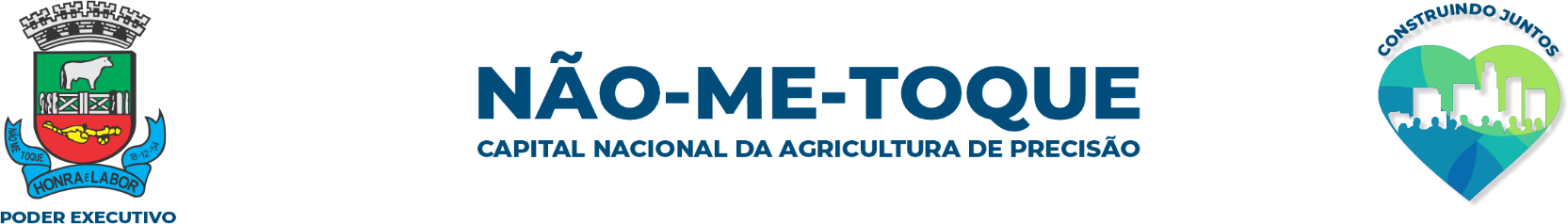 Fica alterado o item 2.4 do referido edital, onde se lê: “Caso não sejam preenchidas todas as vagas deste edital, os recursos remanescentes poderão ser utilizados em outro edital das demais áreas da cultura.” Leia-se “Caso não sejam preenchidas todas as vagas deste edital, o saldo remanescente será distribuído igualitariamente entre os projetos selecionados dentro das demais áreas da cultura.”As demais cláusulas do referido edital permanecem sem modificações.                                                              Não-Me-Toque, 09 de novembro de 2023Gilson dos SantosPrefeito de Não-Me-ToqueEtapaDataDivulgação do edital09/10/2023Publicação do edital09/10/2023Início do prazo de inscrições10/10/2023Fim do prazo de inscrições20/11/2023Divulgação dos inscritos21/11/2023Período de análise das propostas22/11/2023 até 27/11/2023Divulgação do resultado preliminar28/11/2023Período de interposição de recursos29/11/2023 até 01/12/2023Período de avaliação dos recursos04/12/2023 até 06/12/2023Divulgação do resultado final07/12/2023Homologação dos contemplados e suplentes07/12/2023Prazo para informar a conta bancária08/12/2023 até 13/12/2023Pagamento dos beneficiáriosaté 31/12/2023Data limite para execução dos projetosaté 31/12/2024Prestação de contas30/05/2025Contrapartidasa critério da administração